ПРЕСС-РЕЛИЗИзменились адреса электронных почтовых ящиков Кадастровой палатыКрасноярск, 06 декабря 2016 года - В связи со сменой почтового сервера в филиале ФГБУ «ФКП Росреестра» по Красноярскому краю изменились адреса электронной почты: 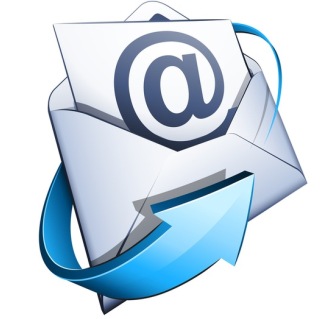 • Официальная почта, в том числе для связи с руководством филиала – fgu24@24.kadastr.ru;• Адрес для обращений по коррупционным нарушениям –  fgbuantikorr@24.kadastr.ru;• Адрес для направления заявок по услуге «Выездное обслуживание» – usluga@u24.rosreestr.ru;• Пресс - служба – pressa@24.kadastr.ru. Напоминаем, что контакты филиала размещены на официальном сайте http://kadastr.ru в разделе «Обратная связь».Контакты для СМИФилиал ФГБУ «ФКП Росреестра» по Красноярскому краю660018, Красноярск, а/я 2452Елена Нацибулина+7 391 228-66-70 (доб. 2224)Владислав Чередов +7 391 228-66-70 (доб. 2433)pressa@u24.rosreestr.ru